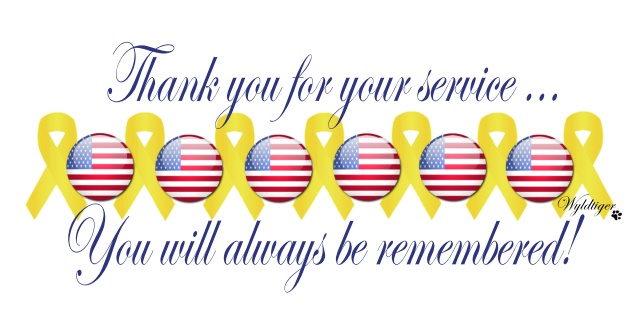 Dear Sherman Community Members,I know that summer is just around the corner however we have yet to feel the warmth of the sun! With only 28 days of school left, we have lots of activities that will take us to the end of the year. Our most important school event, our Special Person’s Day will take place on May 27th on the blacktop. Please bring your lawn chairs, grab your sun screen and a hat to enjoy our wonderful songs, poems, and tid-bits about Memorial Day and our great country. In the event of inclement weather, the ceremony will be broken into two parts. Grades 3-5 performances will take place in the APR from 9:15 – 10:15 and grades Kindergarten – 2 performances will take place from 10:15 – 11:15. Additionally, we are very fortunate to have Norwalk Metropolitan Youth Ballet visiting Sherman this month.  Thanks to our PTA, the fourth grade students will experience a creative dance residency over the course of 4 days beginning May 19th. This performing arts experience will culminate with a performance for their special visitors on Special Person’s Day. Please be sure to RSVP for in school events for security purposes. We have many other special events in the coming months. Please be sure to check the PTA blast for all the information. Here are a few of the special events:The week of May 9 – 13th	Book FairThursday May 12th		Art Show and special book fair evening shopping event 6-8 PMWednesday, May 18th		PTA meeting in the APR 9:00 AMThursday, May 19th		Volunteer Tea in the APR at 9:00 AMThursday, May 19th		Spring Concert	7-8:00 PM in the gymThursday, May 26th		Invention Convention	7-8:00 PM in the APRFriday, May 27th			Special Person’s Day 9:15 AM on the blacktopFriday, June 3rd			Field day 9:30 – 11:00 grades K-2, 1: 30 – 3:00 grades 3-5Wednesday, June 8th		PTA meeting in the APR at 9:00Thursday, June 9th		Blue Fish GameFriday, June 1oth		Field Day rain dateMonday, June 13th		Fifth grade visit to Ludlowe Middle SchoolTuesday, June 14th		Fifth Grade Promotion ceremony, 4:00 on the blacktopWednesday, June 15th		Final Town MeetingThursday and Friday, June 16th and 17th half days of school  Next school year we will have some changes in teaching assignments. Mrs. Cavanaugh is leaving the Fairfield district and moving to Massachusetts. We will miss her but wish her well on her journey. As soon as I know what the additional changes will be, I will let you know. It has been a very full year of fun and learning. As we begin our countdown to the end of the year, I’d like to thank you all for volunteering in our school and supporting is the many ways that you do. Until next time….happy days!Warmly,Eileen